«Я син народу, що вгору йде!:2016  -  рікІвана Яковича Франка28 травня  100 років від дня смерті27 серпня 160 років від дня народженняІван Франко незрівнянний за своєю багатогранністю і могутнім інтелектом.Навіть серед найбільших умів людства. Автор майже шести тисяч творів, великий письменник і поет, драматург шекспірівського закрою, критик і дослідник літератури, історик і філософ, фольклорист і етнограф, соціолог іекономіст, він був першорядним публіцистом, журналістом, видавцем,одним з головних діячів в українському поетичному житті остан-ньої  чверті ХІХ століття                                                                                                   М.Рильський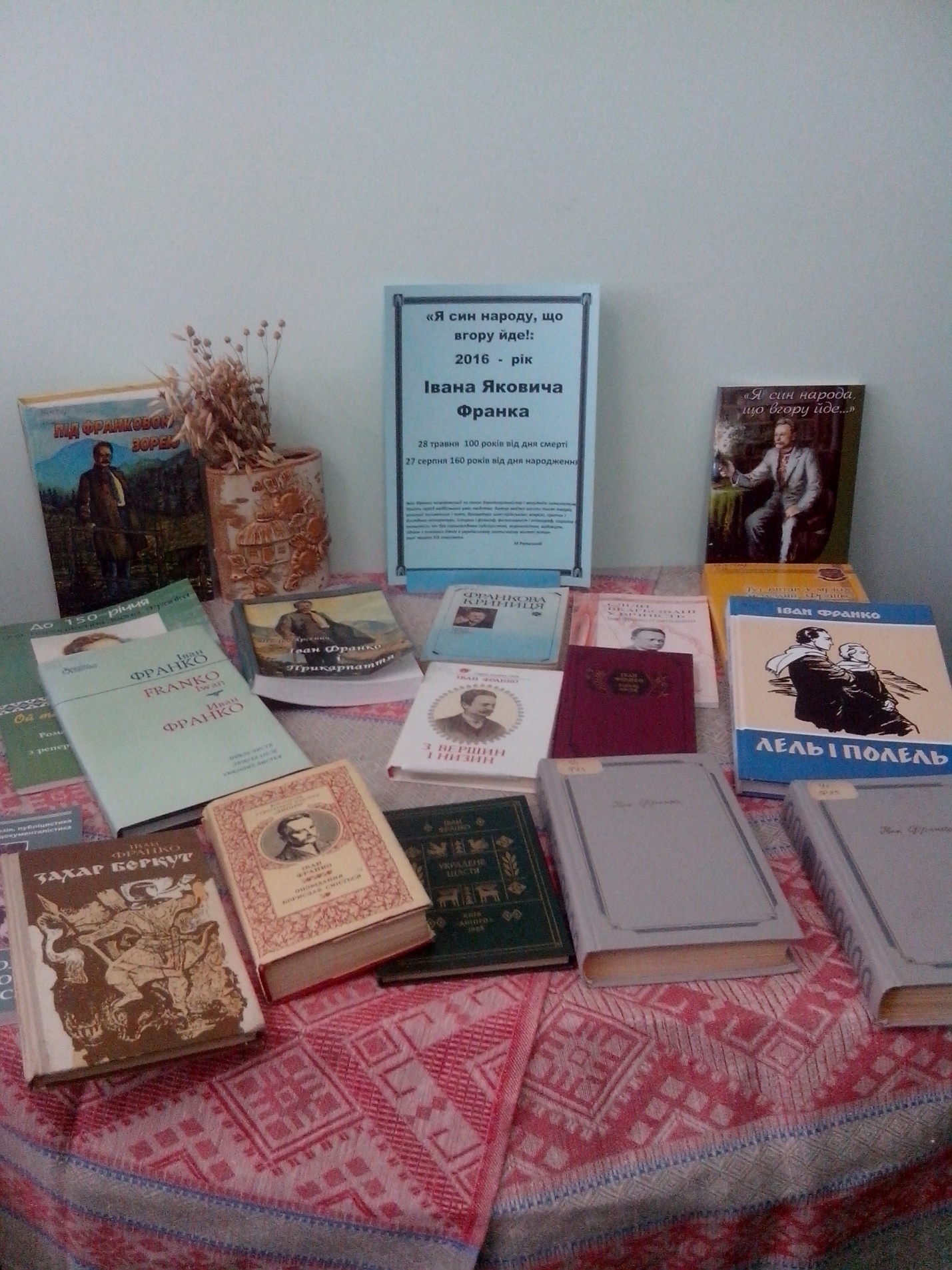 